  ШУÖМ    П О С Т А Н О В Л Е Н И Еот                 2018 года                                                                           № ПРОЕКТ    Республика Коми, Ижемский район, с. ИжмаО внесении  изменений в постановление администрации муниципального района «Ижемский» от  27 января 2012 года № 63 «Об оплате труда работников администрации муниципального района «Ижемский» и отраслевых (функциональных) органов администрации муниципального района «Ижемский»	Руководствуясь Уставом  муниципального образования муниципального района «Ижемский»,администрация муниципального района «Ижемский»П О С Т А Н О В Л Я Е Т:1.  Внести в постановление администрации муниципального района «Ижемский» от  27 января 2012 года № 63 «Об оплате труда работников администрации муниципального района «Ижемский» и отраслевых (функциональных) органов администрации муниципального района «Ижемский» (далее - Постановление) внести следующее изменение:абзац первый пункта 3 приложения 3 к Постановлению изложить в следующей редакции:«3. Установить работникам ежемесячную надбавку к должностному окладу за сложность, напряженность, высокие достижения в труде и специальный режим работы. Размер ежемесячной надбавки к должностному окладу за сложность, напряженность, высокие достижения в труде и специальный режим работы устанавливается индивидуально, но не более 120 процентов.».2. Признать утратившим силу постановление администрации муниципального района «Ижемский» от 22 мая 2018 года № 355 «О внесении  изменений в постановление администрации муниципального района «Ижемский» от  27 января 2012 года № 63 «Об оплате труда работников администрации муниципального района «Ижемский» и отраслевых (функциональных) органов администрации муниципального района «Ижемский».3. Настоящее постановление вступает в силу со дня официального опубликования и распространяется на правоотношения, возникшие с 01 мая 2018 года.  Руководитель администрациимуниципального района «Ижемский»                                         Л.И. Терентьева«Изьва» муниципальнöй районса администрация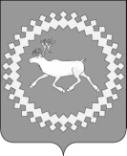 Администрация муниципального района «Ижемский»